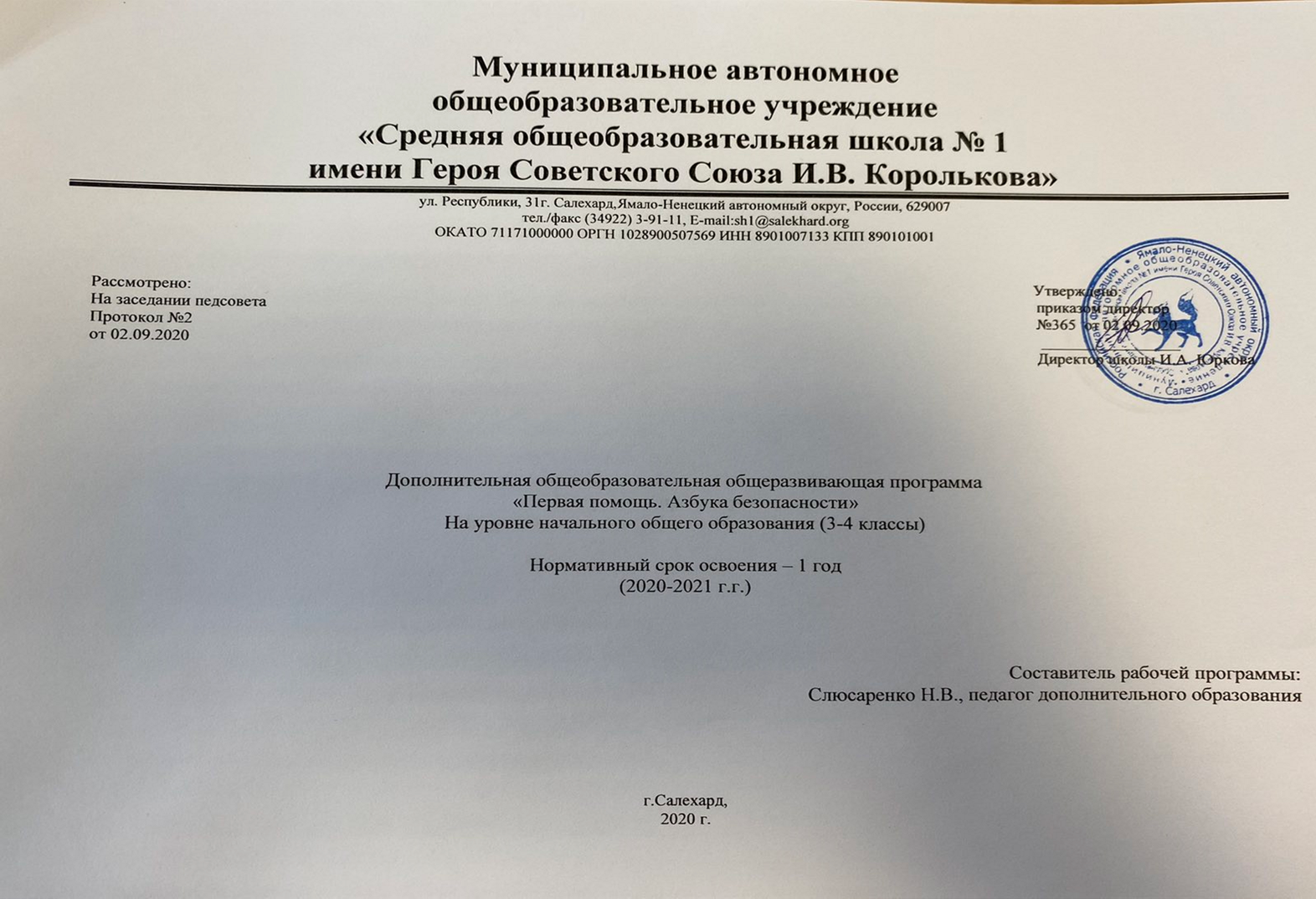 Паспорт программыВозраст учащихся, на которых рассчитана программа: от 10 до 12 лет (4–5 класс).Срок реализации (продолжительность образовательного цикла): 1 год.Режим занятий: 2 раза в неделю.Количество учащихся в учебной группе:  до 15 учащихся.Количество часов в год:  70 часов.Цель программы: развитие личности ребенка через обучение его безопасному поведению на дорогахРезультат обучения по программе – учащийся сможет:Владеть базовыми знаниями по правилам дорожного движения;Знать правила оказания первой доврачебной помощи;Фигурно водить велосипед, преодолевать на велосипеде искусственные и естественные препятствия.Пояснительная записка.Дополнительная образовательная программа "Безопасное колесо" разработана для ознакомления детей в возрасте 10–12 лет с действующими правилами дорожного движения с проведением учебно-тренировочных занятий. Обучение предусматривает применение проблемного раздаточного материала, использование компьютерных обучающих программ в классе информационных технологий, вождение велосипеда, преодоление на велосипеде различных препятствий, экскурсии к проезжей части. Занимаясь в детском объединении воспитанники приобретают практические навыки вождения велосипеда, и теоретические знания по правилам дорожного движения. Экскурсии к проезжей части помогают на практике рассматривать дорожно-транспортные ситуации. Закончив обучение по данной программе дети уверенно будут чувствовать себя на проезжей части.Программа социально-педагогического направления деятельности рассчитана на 1 год обучения.Программа курса “Безопасное колесо” разработана в рамках Федерального закона “О безопасности дорожного движения”, закона Российской Федерации “О безопасности”, “Правила безопасного поведения учащихся на улицах и дорогах”.Среди всех опасностей особо стоит проблема безопасности дорожного движения. В списке причин гибели людей от несчастных случаев первую строчку твердо занимает дорожно-транспортный травматизм.Каждый год свыше 20 тысяч детей в возрасте до 16 лет становятся участниками дорожно-транспортных происшествий. Количество погибших ежегодно увеличивается, свыше 80% из общего числа пострадавших детей становятся инвалидами. Анализ дорожно-транспортных происшествий выявил низкий уровень подготовки участников дорожного движения, отсутствие системы непрерывной подготовки к безопасному поведению в дорожном движении. К сожалению изучения Правил дорожного движения (ПДД) в полной мере не воспитывает детей к безопасному поведению на дорогах. Воспитание полноценного участника дорожного движения способствует формированию транспортной культуре и выработку правильных навыков и привычек поведению на проезжей части, на что и нацелен данный курс.Программа обучения предусматривает теоретическую и практическую часть.В теоретическую программу входит: изучение правил дорожного движения с применением проблемного раздаточного материала, макета проезжей части, а также с использованием образовательных программ в классе информационных технологий.Практическая часть состоит: вождение велосипеда, фигурное вождение велосипеда, преодоление на велосипеде различных препятствий, экскурсии к проезжей части.Учебно-тренировочное занятие строится с учетом психологических, физиологических особенностей детей: первая часть занятий включает двигательную нагрузку (вождение велосипеда), вторая часть изучение теоретического материала. В учебно-тренировочном занятии учащиеся используют личные велосипеды.Цель программы: развитие личности ребенка через обучение его безопасному поведению на дорогах.Задачи программы:Обучающие:Познакомить с историей правил дорожного движенияНаучить правилам дорожного движения и особенностям восприятия дорожной обстановки;Совершенствовать навыки ориентировки на дорогеФормировать умение безопасного поведения в различных дорожно-транспортных ситуациях;Обучить фигурному вождению велосипеда.Развивающие:Развивать мотивационно-поведенческую культуру ребенка в условиях общения с дорогой.Развивать дорожную грамотность детей.Воспитательные:Воспитывать безопасную личность;Воспитывать чувство ответственности детей за свое поведение на дорогах.Прогнозируемые результаты обученияК концу обучения дети будут знать:историю возникновения ПДД;дорожные знаки;сигналы светофора;виды транспорта;причины ДТП;правила движения на велосипеде;правила движения по дороге;как оказывать первую доврачебную помощь.К концу обучения дети будут уметь:ориентироваться в дорожных ситуациях;оценивать свое поведение на дороге;объяснить товарищу правила поведения на дороге;фигурно водить велосипед, преодолевать на велосипеде естественные и искусственные препятствия;оказывать первую доврачебную помощь.Контроль за результативностью учебного процесса.В процессе обучения по программе проводятся разные виды контроля за результативностью усвоения программного материала.Текущий контроль проводится на занятиях в виде наблюдения за успехами каждого учащегося.Периодический контроль проводится по окончании изучения каждой темы в виде викторин и конкурсов.Планируется участие воспитанников детского объединения в конкурсе "Безопасное колесо" (на окружном этапе).В качестве итогового контроля в конце учебного года проводятся занятия на поиск решения ситуационных задач, а также итоговое занятие на компьютерном тренажере по ПДД.Содержание программы.Вводная тема.
Знакомство с группой.Организационные вопросы. Техника безопасности. Планы на текущий учебный год. Ознакомление с образовательной программой. 
Практика: Просмотр фото- и видеоматериалов.История правил дорожного движения.
История транспорта. Исторические этапы становления правил дорожного движения. 
Практика: Просмотр фото- и видеоматериалов.Участники дорожного движения.
Водитель. Обязанности водителя. Пешеход. Обязанности пешехода. Пассажиры. Обязанности пассажиров. 
Практика: Решение ситуаций и упражнения на компьютерном тренажере.
Просмотр фото- и видеоматериалов.Транспортные средства и правила движения.
Виды транспортных средств. Применение аварийной сигнализации и знака аварийной остановки. Начало движения, маневрирование. Повороты, развороты и движение задним ходом. Скорость движения. Остановка, стоянка, вынужденная остановка. Проезд перекрестков. Пешеходные переходы и места остановок маршрутных транспортных средств. Движение через железнодорожные пути. Движение по автомагистралям. Движение в жилых зонах. Приоритет маршрутных транспортных средств. Пользование внешними световыми приборами и звуковыми сигналами. Буксировка механических транспортных средств.
Практика:
Игра “Регулировщик”. Практическая работа с макетом проезжей части.
Решение ситуаций и упражнения на компьютерном тренажере.
Просмотр фото- и видеоматериалов.Дорожная разметка.
Дороги и их элементы. Проезжая часть. Разделительная полоса. Полоса движения. Тротуар. Прилегающие территории. Перекрестки. Населенные пункты. Расположение транспортных средств на проезжей части. Движение транспортных средств по тротуарам, обочинам и пешеходным дорожкам. Интервал и дистанция. Полоса торможения и разгона.
Практика:
Практическая работа с макетом проезжей части.
Решение ситуаций и упражнения на компьютерном тренажере.
Просмотр фото- и видеоматериалов.Дорожные знаки.
Средства организации и регулирования дорожного движения, светофоры автомобильные, железнодорожные, пешеходные. Предупреждающие знаки. Знаки приоритета. Предписывающие знаки. Информационно-указательные знаки. Знаки сервиса. Знаки дополнительной информации. Обгон и встречный разъезд. Места, где остановка запрещена. Места, в которых стоянка запрещена. 
Практика:
Решение ситуаций и упражнения на компьютерном тренажере.Вождение велосипеда.
Дополнительные требования к движению велосипедов и мопедов. Пешеходные светофоры для велосипедистов.
Практика: Фигурное вождение велосипеда.
Преодоление на велосипеде естественных препятствий.
Преодоление на велосипеде искусственных препятствий.Основы оказания первой доврачебной помощи.
Первая доврачебная помощь. Приемы оказания доврачебной помощи. Понятие о травмах и объеме первой помощи. Раны и кровотечение. Травматический шок. Синдром длительного сдавливания. Правила наложения повязок при ранении и кровотечении. Закрытые травмы. Повреждение головы и лица. Повреждение груди. Повреждение органов брюшной полости. Повреждение позвоночника. Повреждение конечностей. Электро-травма. Ожоги. Обморожение. Искусственное дыхание и наружный массаж сердца. 
Практика:
Первая помощь при травмах.
Первая помощь при травматическом шоке.
Первая помощь при синдроме длительного сдавливания.
Первая помощь при электро-травме, ожоге и обморожении.
Искусственное дыхание и наружный массаж сердца.
Просмотр фото- и видеоматериалов.Организация, подготовка, проведение, участие в конкурсных мероприятиях.Организация, подготовка, проведение викторин и конкурсов в детском объединении:викторина "Знатоки Правил дорожного движения";викторина “Дорожные знаки”;конкурс “Юные инспектора дорожного движения”;конкурс "Скорая помощь на дороге".Подготовка и участие в конкурсных мероприятиях различного уровня.Итоговое занятие. 
Подведение итогов года. Награждение грамотами за успешное окончание учебного года.Методическое обеспечение программы.Для решения поставленных задач применяются следующие методы обучения:Наглядно-иллюстративный;Коллективный (дети учатся помогать друг другу в работе, обмениваться опытом).Учебно-методическое обеспечение программыДидактические материалы и наглядные пособия.Велосипеды (личные).Аптечка.Инвентарь по фигурному вождению велосипеда.Знаки правил дорожного движения.Макет проезжей части.Экзаменационные билеты для приема теоретических экзаменов и комментарий к экзаменационным билетам “А”, “В”.Компьютерная программа приема экзаменов по ПДД.Фото и видео материалы.Условия реализации программыДля реализации данной программы необходимо:Наличие спортивной площадки;Компьютерный класс,Класс для теоретических занятий.Календарно-тематический планзан.Тема занятияВсего: 70Учебно-методический комплексПравила дорожного движения РФ (официальный текст с цветными иллюстрациями),М., Мир книг, 2017Данченко С.П., Форштат М.Л., Дорожная безопасность. Учебное пособие по правилам и безопасности дорожного движения для учащихся общеобразовательных школ. СПб, Лики России, 2014Сосунова Е.М., Форштат М.Л. Учись быть пешеходом-учебно-методическое пособие. СПб, МиМ, 2015Программа для системы дополнительного образования детей “Безопасность дорожного движения”, под редакцией П.В.Ижевского, авторы: В. А. Лобашкина, Д.Е. Яковлев, Б.О.Хренников, М.В.Маслов. Москва. “Просвещение”,2009 г.Пособие для учащихся “Безопасное поведение на улицах и дорогах”, 1–4 кл., пособие для учащихся общеобразовательных учреждений под редакцией П. В. Ижевского, авторы: П.В. Ижевский, Б.О. Хренников, И. В. Александрова, М. В. Маслов. Учебные видеофильмы, презентации по ПДД.ТемаОбщее кол-во часовТеорияПрактикаВводное занятие. Знакомство с группой. Организационные вопросы. Техника безопасности. Планы на учебный год.2,511,5История возникновения правил дорожного движения2,511,5Участники дорожного движения2,511,5Транспортные средства. Виды транспортных средств. Расположение транспортных средств на проезжей части2,511,5Дороги и их элементы, прилегающие территории, перекрестки, населенные пункты2,511,5Экскурсия «Улицы нашего города »2,511,5Средства организации и регулирования дорожного движения, светофоры автомобильные, железнодорожные, пешеходные.2,511,5Игра «Регулировщик»211Применение аварийной сигнализации. Применение знака аварийной остановки211Начало движения, маневрирование. Повороты, развороты и движение задним ходом.211Проезд перекрестков.211Пешеходные переходы и места остановок маршрутных транспортных средств.211Движение через железнодорожные пути. Движение по автомагистралям. Движение в жилых зонах.211Движение транспортных средств по тротуарам, обочинам и пешеходным дорожкам.211Интервал и дистанция. Полоса торможения и разгона.Скорость движения. Обгон и встречный разъезд211Предупреждающие знаки. Знаки приоритета. Предписывающие знаки. Информационно-указательные знаки. Знаки сервиса. Знаки дополнительной информации.211Остановка, стоянка, вынужденная остановка. Места, где остановка запрещена. Места, в которых стоянка запрещена.211Пешеходные переходы и места остановок маршрутных транспортных средств.211Техника безопасности. Приоритет маршрутных транспортных средств.321Пользование внешними световыми приборами и звуковыми сигналами211Буксировка механических транспортных средств211Дополнительные требования к движению велосипедов и мопедов211Фигурное вождение велосипеда321Преодоление на велосипеде естественных препятствий321Преодоление на велосипеде искусственных препятствий321Первая доврачебная помощь. Приемы оказания доврачебной помощи.211Понятие о травмах в объеме первой помощи. Травматический шок. Электро-травма. Первая помощь при травмах. Первая помощь при травматическом шоке.211Раны и кровотечение. Синдром длительного сдавливания. Правила наложения повязок при ранении и кровотечении. Первая помощь при синдроме длительного сдавливания.211Закрытые травмы. Повреждение головы и лица. Повреждение груди. Повреждение органов брюшной полости.211Повреждение позвоночника. Повреждение конечностей.211Ожоги. Обморожение. Искусственное дыхание и наружный массаж сердца. Первая помощь при ожоге и обморожении.2,511,5ВСЕГО :70